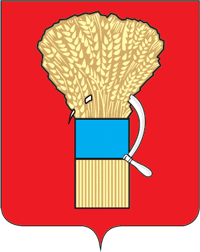 ДУМАУССУРИЙСКОГО ГОРОДСКОГО ОКРУГА Р Е Ш Е Н И Е29.10.2019                                     г.Уссурийск                                 № 74-НПАО внесении изменений в решение Думы Уссурийского городского округа от 9 июня 2010 года № 250-НПА"Об имущественной поддержке субъектов малого и среднего предпринимательства в Уссурийском городском округе"В соответствии с Федеральным законом Российской Федерации                от 24 июля 2007 года № 209-ФЗ "О развитии малого и среднего предпринимательства в Российской Федерации", Методическими рекомендациями по оказанию имущественной поддержки субъектов малого и среднего предпринимательства и организациям, образующим инфраструктуру поддержки субъектов малого и среднего предпринимательства, утвержденными Советом директоров АО "Корпорация "МСП" 17 апреля 2017 года и Уставом Уссурийского городского округа, Дума Уссурийского городского округаРЕШИЛА:1. Внести в решение Думы Уссурийского городского округа от 9 июня 2010 года № 250-НПА "Об имущественной поддержке субъектов малого и среднего предпринимательства в Уссурийском городском округе" (далее –решение) следующие изменения:1) в Приложении 1 "Порядок формирования, ведения, обязательного опубликования перечня муниципального имущества Уссурийского городского округа, свободного от прав третьих лиц (за исключением права хозяйственного ведения, права оперативного управления, а также имущественных прав субъектов малого и среднего предпринимательства), предназначенного для предоставления во владение и (или) в пользование на долгосрочной основе субъектам малого и среднего предпринимательства и организациям, образующим инфраструктуру поддержки субъектов малого и среднего предпринимательства" (далее – Порядок) к решению:а) пункт 4 Порядка дополнить подпунктами "з","и","к","л","м" следующего содержания:"з) земельный участок не предназначен для ведения личного подсобного хозяйства, огородничества, садоводства, индивидуального жилищного строительства;и) имущество не относится к жилому фонду или объектам сети инженерно-технического обеспечения, к которым подключен объект жилищного фонда;к) в отношении имущества федеральными законами не установлен запрет на его передачу во временное владение и (или) пользование;л) в отношении имущества, закрепленного за муниципальными унитарными предприятиями, учреждениями, владеющим им на праве хозяйственного ведения или оперативного управления (далее – балансодержатель), представлено предложение балансодержателя о включении имущества в перечень с согласия собственника  имущества;м) имущество не относится к вещам, которые теряют свои натуральные свойства в процессе использования (потребляемым вещам), к малоценному движимому имуществу, к имуществу, срок службы которого составляет  менее пяти лет или его предоставление в аренду (безвозмездное пользование) на срок пять и более лет в соответствии с законодательством Российской Федерации не допускается, а также не является частью неделимой вещи.";	б) пункт 8 Порядка дополнить подпунктами 4, 5 следующего содержания:"4) прекращение существования имущества в результате его гибели или уничтожения;5) имущество признано в установленном законодательством Российской Федерации порядке непригодным для использования в результате его физического или морального износа, аварийного состояния.";в) Порядок дополнить пунктом 15 следующего содержания:"15. Управление имущественных отношений предоставляет в акционерное общество "Федеральная корпорация по развитию малого и  среднего предпринимательства" сведения о перечне и изменениях в него в порядке, по форме и в сроки, установленные Приказом Минэкономразвития России от 20 апреля 2016 года № 264 "Об утверждении Порядка представления сведений об утвержденных перечнях государственного имущества и муниципального имущества, указанных в части 4 статьи 18 Федерального закона "О развитии малого и среднего предпринимательства в Российской Федерации".";г) Приложение к Порядку изложить в следующей редакции (прилагается);2) в Приложении 2 "Положение о порядке и условиях предоставления в аренду (в том числе льготы для субъектов малого и среднего предпринимательства, занимающихся социально значимыми видами деятельности), безвозмездное пользование включенного в перечень муниципального имущества Уссурийского городского округа, свободного от прав третьих лиц (за исключением права хозяйственного ведения, права оперативного управления, а также имущественных прав субъектов малого и среднего предпринимательства), предназначенного для предоставления во владение и (или) в пользование на долгосрочной основе субъектам малого и среднего предпринимательства и организациям, образующим инфраструктуру поддержки субъектов малого и среднего предпринимательства" (далее – Положение) к решению:а) пункт 3 Положения изложить в следующей редакции:"3. Принятие решений о передаче в аренду (безвозмездное пользование), заключение, изменение, расторжение договоров аренды (безвозмездного пользования) недвижимого имущества (за исключением земельных участков), движимого имущества, включенного в перечень, контроль за использованием такого имущества и поступлением арендной платы осуществляется управлением имущественных отношений администрации Уссурийского городского округа (далее - управление имущественных отношений) в соответствии со статьей 18 Федерального закона Российской Федерации от 24 июля 2007 года № 209-ФЗ.Передача прав владения и (или) пользования имуществом осуществляется с участием Совета по улучшению инвестиционного климата и развитию предпринимательства при администрации Уссурийского городского округа (далее – Совет):в случае  принятия решения о заключении договора аренды (безвозмездного пользования) объекта, включенного в перечень без проведения торгов, управление имущественных отношений направляет в Совет уведомление об оказании имущественной поддержки в виде предоставления в аренду (безвозмездное пользование) объекта, включенного в Перечень, в соответствии с абзацем девятым  пункта 6  Положения;в случае принятия решения о проведении торгов на право заключения договора аренды (безвозмездного пользования) объекта, включенного в Перечень, управление имущественных отношений направляет в Совет  уведомление о проведении  торгов и предоставлении  кандидатуры из членов Совета для включения в состав единой комиссии по проведению конкурсов   и аукционов на право заключения договоров аренды, договоров    безвозмездного пользования, договоров доверительного управления имуществом, иных договоров, предусматривающих переход прав владения и (или) пользования в отношении муниципального имущества, находящегося в   собственности Уссурийского городского округа;в случае принятия решения о проведении торгов на право заключения договора аренды земельного участка, включенного в Перечень, управление  градостроительства направляет в Совет уведомление о проведении торгов и предоставлении кандидатуры из членов Совета для включения в состав  комиссии по проведению аукционов на право заключения договоров  аренды.";б) пункт 61 Положения дополнить абзацем вторым следующего содержания:"Информацию о заключенных договорах аренды на земельные участки, включенные в Перечень, управление градостроительства предоставляет в управление имущественных отношений в течение 10 календарных дней с момента их заключения.".2. Опубликовать настоящее решение в источнике для официального опубликования.3. Настоящее решение вступает в силу со дня его официального опубликования.Приложение к решению Думы Уссурийского городского округа от 29 октября 2019 года № 74-НПА  "Приложение  к ПорядкуПеречень муниципального имущества Уссурийского городского округа, свободного от прав третьих лиц (за исключением права хозяйственного ведения, права оперативного управления, а также имущественных прав субъектов малого и среднего предпринимательства), предназначенного для предоставления во владение и (или) в пользование на долгосрочной основе субъектам малого и среднего предпринимательства и организациям, образующим инфраструктуру поддержки субъектов малого и среднего предпринимательстваПредседатель ДумыУссурийского городского округа _________________А.Н. ЧернышВрио главы Уссурийского городского округа _____________________Е.Е. Корж№ п/пАдрес (местоположение) объектаВид объекта недвижимо-сти;тип движимого имуществаНаименова-ние объекта учетаСведения о недвижимом имуществеСведения о недвижимом имуществеСведения о недвижимом имуществе№ п/пАдрес (местоположение) объектаВид объекта недвижимо-сти;тип движимого имуществаНаименова-ние объекта учетаОсновная характеристика объекта недвижимостиОсновная характеристика объекта недвижимостиОсновная характеристика объекта недвижимости№ п/пАдрес (местоположение) объектаВид объекта недвижимо-сти;тип движимого имуществаНаименова-ние объекта учетаТип (площадь - для земельных участков, зданий, помещений; протяженность, объем, площадь, глубина залегания - для сооружений; протяженность, объем, площадь, глубина залегания согласно проектной документации - для объектов незавершенного строительства)Фактическое значение/ Проектируемое значение (для объектов незавершенного строительства)Единица измерения (для площади - кв. м; для протяженности - м; для глубины залегания - м; для объема - куб. м)1234567Сведения о недвижимом имуществеСведения о недвижимом имуществеСведения о недвижимом имуществеСведения о недвижимом имуществеСведения о недвижимом имуществеСведения о движимом имуществеСведения о движимом имуществеСведения о движимом имуществеСведения о движимом имуществеКадастровый номерКадастровый номерТехническое состояние объекта недвижимостиКатегория земельВид разрешенного использованияСведения о движимом имуществеСведения о движимом имуществеСведения о движимом имуществеСведения о движимом имуществеНомерТип (кадастровый, условный, устаревший)Техническое состояние объекта недвижимостиКатегория земельВид разрешенного использованияГосударственный регистрационный знак (при наличии)Марка, модельГод выпускаСостав (принадлеж-ности) имущества8910111213141516Сведения о правообладателях и о правах третьих лиц на имуществоСведения о правообладателях и о правах третьих лиц на имуществоСведения о правообладателях и о правах третьих лиц на имуществоСведения о правообладателях и о правах третьих лиц на имуществоСведения о правообладателях и о правах третьих лиц на имуществоСведения о правообладателях и о правах третьих лиц на имуществоСведения о правообладателях и о правах третьих лиц на имуществоДля договоров аренды и безвозмездного пользованияДля договоров аренды и безвозмездного пользованияНаименование правообладателяНаличие ограниченного вещного права на имуществоИНН правообладателяКонтактный номер телефонаАдрес электронной почтыНаличие права аренды или права безвозмездного пользования на имуществоДата окончания срока действия договора (при наличии)Наименование правообладателяНаличие ограниченного вещного права на имуществоИНН правообладателяКонтактный номер телефонаАдрес электронной почты17181920212223